Уважаемые студенты!Для ознакомления с материалами онлайн-курсов (в расписании вместо аудиторий указано: Educa) Вам необходимо пройти на сайт educa.isu.ru.
Для 1 курса:Логин – серия и номер паспорта без пробела
Пароль – дата рождения в формате дд.мм.гггг (с точками!)У старших курсов логины и пароли сохраняются с прошлого года.На главной странице в строке ввода  необходимо ввести код курса и нажать кнопку «Записаться» (указано желтыми стрелками)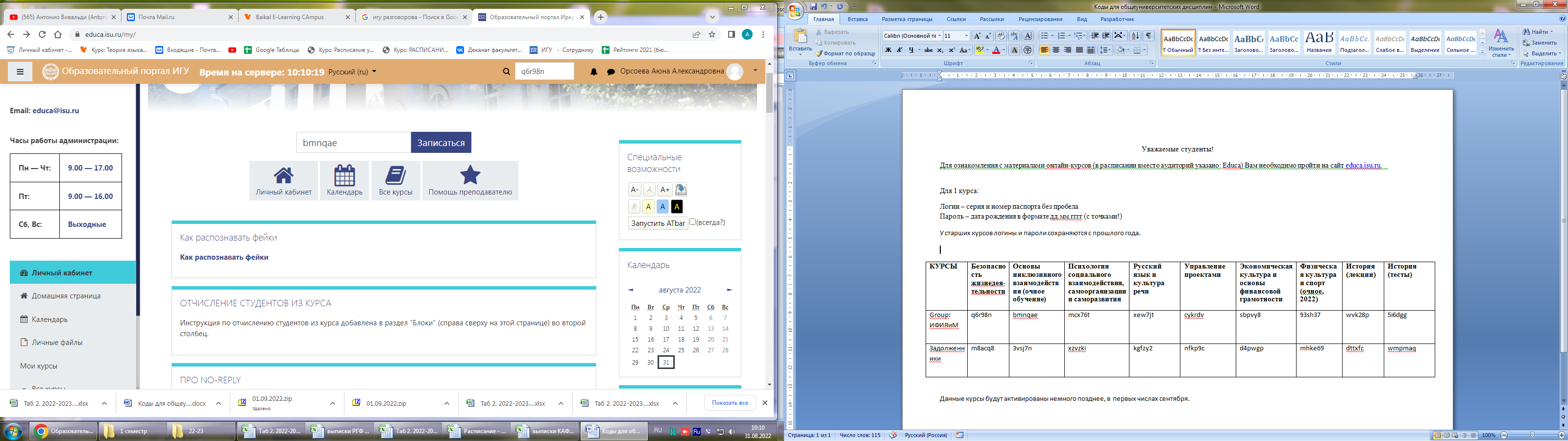 КУРСЫБезопасность жизнедея-тельностиОсновы инклюзивного взаимодействия (очное обучение)Психология социального взаимодействия, самоорганизации и саморазвитияРусский язык и культура речиУправление проектамиЭкономическая культура и основы финансовой грамотностиФизическая культура и спорт (очное, 2022)История (лекции)История (тесты)Group: ИФИЯиМq6r98nbmnqaemcx76txew7jtcykrdvsbpvy893sh37wvk28p5i6dggЗадолженникиm8acq83vsj7nxzvzkikgfzy2nfkp9cd4pwgpmhke69dttxfcwmpmaq